 ЭССЕ«Моя жизнь - его победа»ученицы 10 класса «А»средней школы №5Егоровой Дарьи. 1941-1945. Эти годы навсегда останутся в памяти тех, кто прошел войну. Из их рассказов узнают о ней и люди, которые никогда не видели войны. Той войны, в которой судьбы миллионов людей слились в единую судьбу солдата защитника Родины."В жизни всегда есть место подвигу,"- часто повторяем мы горьковскую фразу. Подвиг, героизм, храбрость, отвага, смелость, мужество – звенья одной цепи. Во имя чего или кого совершаются подвиги? Во имя спасения Родины. Во имя спасения ближнего. Во имя спасения страждущего.Такую политику вели наши прадеды во время Великой Отечественной Войны. Отдавая собственную жизнь, они приближали День Великой Победы. В моей семье многие воевали, но поподробнее я бы хотела рассказать о брате моей прабабушки Фёдоре Михайловиче Якуба.Родился Дядя Федя в 1914г. на Украине в Одесской губернии в с. Трифаново, в большой и благополучной семье, где было 8 детей. Фёдор Михайлович был самым старшим ребёнком. В 1930 году семью раскулачили и отправили на север в Архангельскую область, в город Котлас, где дедушка и жил до конца своих дней.В 1941 году, когда началась Великая Отечественная Война, дедушку Федю в самые первые дни  отправили на фронт. Он воевал под Ржевом, на первом Украинском фронте. В 1945г. после окончания ВОВ его призвали на войну с Японией, где он служил 4 месяца. Фёдор Михайлович прошёл всю войну без единого ранения. Когда Федор Михайлович уходил на фронт, ему выдали покрывало, а когда он вернулся с войны в 1945г., то привёз его обратно домой. Покрывало было всё в дырах из-за того, что на войне им укрывали технику и памятники архитектуры от фашистов. Это покрывало до сих пор хранится в г. Котласе как военная реликвия.После ВОВ прадедушка работал в линейной милиции, в звании старшина. Он умер в 2007 году на 93 году жизни.Якуба Фёдор Михайлович был награждён медалью «За Отвагу», орденами 1 и 2 степени и др. наградами.Дедушка Федя- гордость нашей семьи. И я точно знаю, что моя жизнь –это его победа! 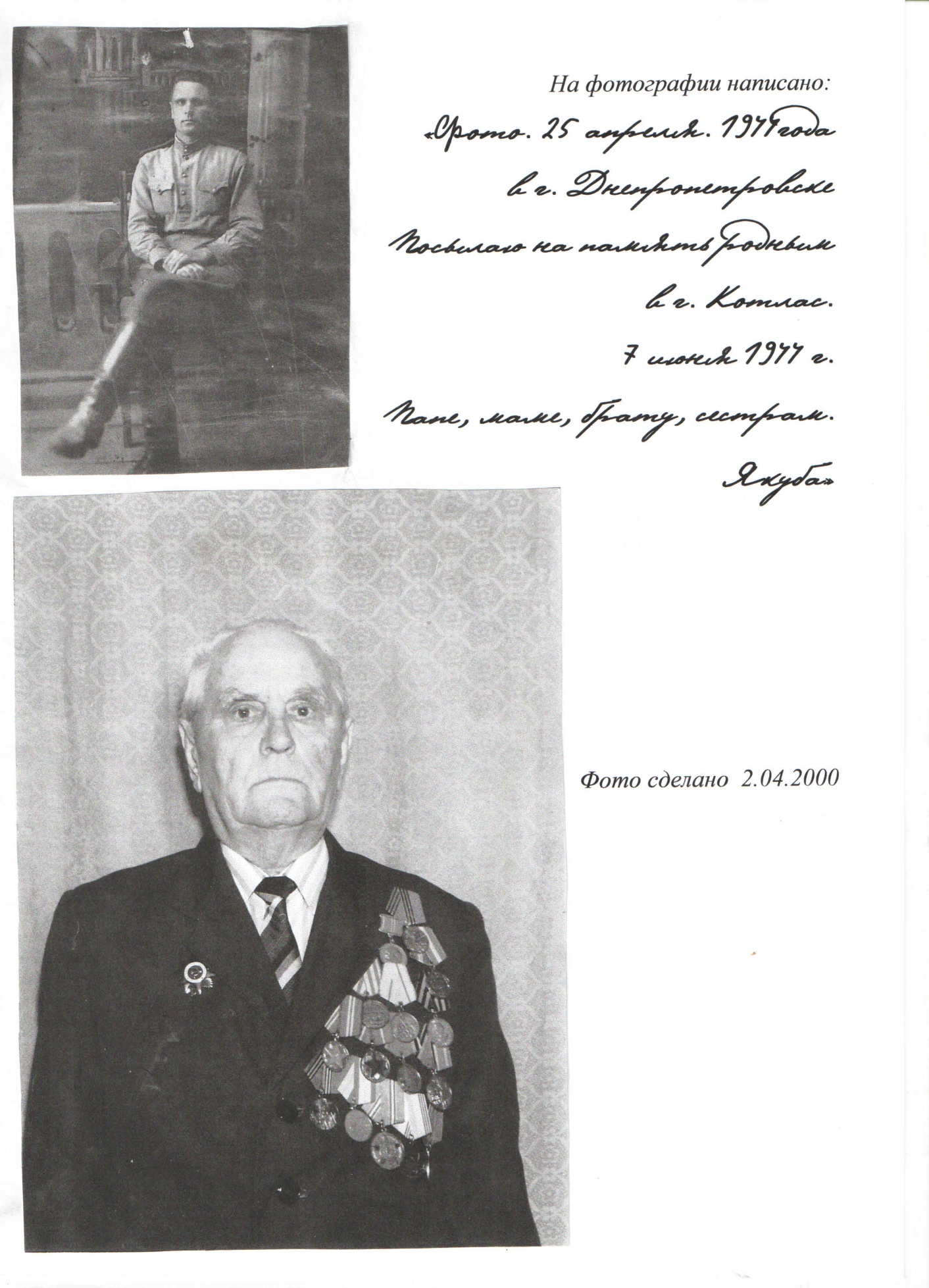 